Cell TransportWhat is a solute? ______________________________________________________________________What is a solvent? _____________________________________________________________________What is a solution? ____________________________________________________________________What is concentration?  How is it measured? _______________________________________________ _____________________________________________________________________________________Why is the cell membrane referred to as the selectively permeable membrane? __________________ _____________________________________________________________________________________What is Passive Transport? ______________________________________________________________What are 3 types of passive transport – describe each________________________________________________________________________________________________________________________________________________________________________________________________________________________________________________________________________________________________________________________________________________________________________________________________________________________________________________What is Active Transport? ______________________________________________________________What are 3 types of active transport – describe each________________________________________________________________________________________________________________________________________________________________________________________________________________________________________________________________________________________________________________________________________________________________________________________________________________________________________________What is tonicity? ______________________________________________________________________Tonic Solutions – Fill in the following table:Food Chain/Trophic Levels/Energy PyramidWhat are the trophic levels in order starting with the sun? Define each.________________________________________________________________________________________________________________________________________________________________________________________________________________________________________________________________________________________________________________________Label the energy pyramid and write the amount of energy available to the subsequent trophic levels if the sun started off with 5,000,000 J of energy.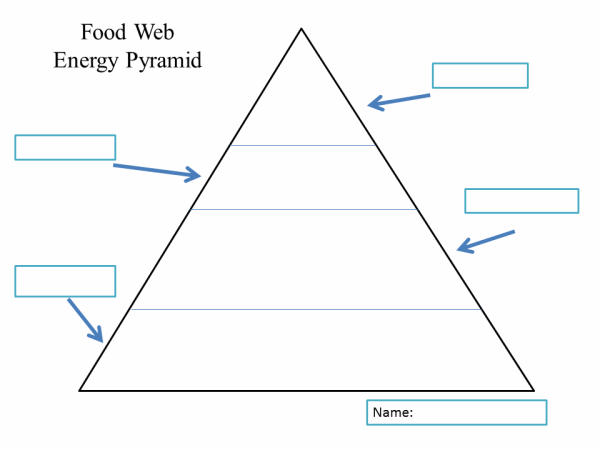 Define heterotroph: ____________________________________________________________________Define autotroph: _____________________________________________________________________PhotosynthesisWhat is goal of photosynthesis? __________________________________________________________Where does photosynthesis occur? ____________________What is the stroma? ____________________________________________________________________What is a thylakoid? ____________________________________________________________________What are grana? _______________________________________________________________________What is chlorophyll and where is it found? __________________________________________________ _____________________________________________________________________________________What wavelengths of light does chlorophyll absorb? ___________________What wavelengths of light does chlorophyll reflect? ____________________What are the light dependent reactions? ___________________________________________________ _____________________________________________________________________________________What is the Calvin cycle? ________________________________________________________________ _____________________________________________________________________________________What does the Calvin cycle produce using CO2 molecules? ____________Write the chemical equation for photosynthesis: _____________________________________________________________________________________Where do the reactants for photosynthesis come from? _______________________________________ _____________________________________________________________________________________What happens to the products of photosynthesis? ____________________________________________ _____________________________________________________________________________________ What are the stomata? __________________________________________________________________Label the stroma, thylakoids, and grana of the following chloroplast: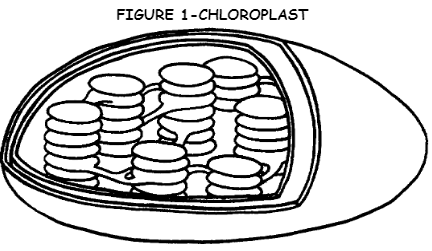 Cellular RespirationWhere does cellular respiration take place? _____________________Where does glycolysis take place? ______________________What is glycolysis? _____________________________________________________________________What is released when a chemical bond is broken? __________What process occurs in an aerobic environment? ________________________What process occurs in an anaerobic environment? ________________________What is the Kreb’s cycle? ________________________________________________________________ _____________________________________________________________________________________What is the Electron Transport Chain? _____________________________________________________ _____________________________________________________________________________________How many ATP are produced for every molecule of glucose? _______What are the waste products of cellular respiration? _____________________________Write the cellular respiration equation:_____________________________________________________________________________________What are important relationships between the photosynthesis reaction and the cellular respiration reaction? _____________________________________________________________________________ __________________________________________________________________________________________________________________________________________________________________________Label the outer membrane, inner membrane space, and the matrix of the following mitochondria: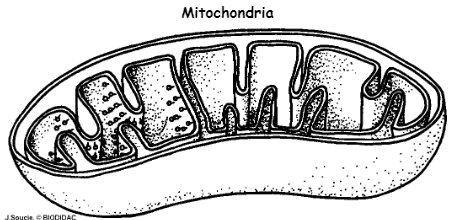 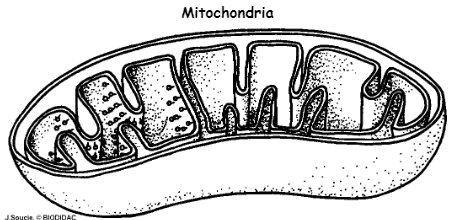 FermentationWhen does fermentation occur? _________________________________________________________Where in a cell does fermentation occur? ______________________What does fermentation produce? ________________________________________________________What are the 2 types of fermentation? In addition to ATP, what important product does each reaction produce? What are some examples of food products that are made via fermentation? Indicate which reaction occurs in muscle tissues, and the painful side effect that it causes. ______________________________________________________________________________ ______________________________________________________________________________ __________________________________________________________________________________________________________________________________________________________________________________________________________________________________________ ______________________________________________________________________________HypertonicHypotonicIsotonicDefinition:What happens to the cell?Draw 2 pictures, a before and after, of a cell in each solution?